Характеристики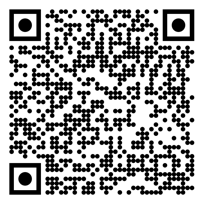 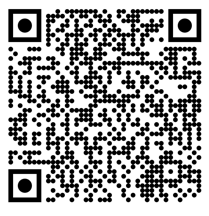 SteckbriefПрізвище: NameВік: Alter місце походження: Herkunftsort брати і сестри: Geschwisterулюблений предмет у школі: Lieblingsfach in der Schuleхобі: Hobbys
улюблений автор: Lieblingsautorулюблена книга:Lieblingsbuchулюблена музика: Lieblingsmusikулюблена їжа: Lieblingsessen:
Два слова, які описують тебеZwei Wörter, die dich beschreiben